ELLA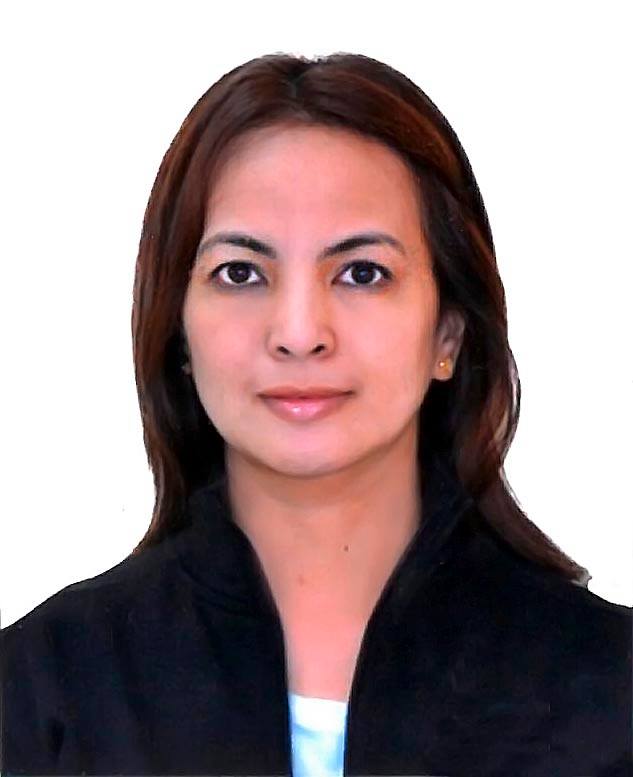 ELLA.349524@2freemail.com  Summary Skilled and dedicated Executive Secretary, Store Sales Supervisor, and Customer Service Support with more than 15 years experience coordinating, planning, and supporting daily secretarial and administrative functions.Highlights Demonstrated capacity to provide comprehensive support for executive level staff; excel at scheduling meetings, coordinating level, and managing all essential daily tasks.Adapt at developing and maintaining administrative processes that reduces redundancy and improve accuracy and efficiency.Highly focused and results-oriented in supporting complex, deadline-driven operations; able to identify priorities and resolve issues in initial stages.Proficient in Microsoft Office Suit (Word, Outlook, Excel, PowerPoint), Windows, and Mac OS; types 90 wpm with high accuracy.Experience  		Freelance Property International Marketing Partner		Mar 2016 to Current		Robinsons Land Corporation – ME,  Dubai UAEServes as a point of reference between the Property Developer and prospective buyerPromotes properties for investment and offer advice to interested buyersEvaluate the clients’ desires and economic capabilitiesProvide information regarding legal guidelines, rates, specifications and property availabilityExecutive Secretary						Mar 2012 to Mar 2016		NewBoy FZC  - Al Quoz, Dubai UAEProvides high level direct support to CEO, COO, CFO, and Admin ManagerRenders administrative and secretarial support to HR and General AdminArrange flight bookings, hotel bookings, management and sales team meetingsReplies to non-sensitive variety of emails that need urgent actionMaintains database on contacts information for the companyAssists the HR from receiving CVs, screening, and scheduling of interviewsProcess health insurance  for all the employees, from the application to cancellationProcess requesst for cars and delivery vans for the employees from rent-a-car companiesDisseminatesLPOs/Parcels to concerned, and maintaining the inbound/outbound courier records and filesRequests and replenishes office/pantry/washroom suppliesPerforms general receptions dutiesTrains new reception and admin staffCustomer Service Support -  (Contractual)			Feb  2010 to Dec 2010		ETISALAT – Deira,  Dubai UAEPromotes new product in the market through tele-marketingUpdates handled and non-handled companies of Account Managers\Listens to Customers’ queries on calls, emails, and walk-inUpdate details of customers and check the active and non-active clientsHandles Blackberry and iPhones inventory release and reportPerforms daily, weekly, monthly, and quarterly reportsStore Supervisor						Apr  2005 to Feb 2008		TepeHome ME– Al Quoz,  Dubai UAEComplete operations for Furniture and Accessories departmentAchieve sales targets and projects worldwide customer serviceSchedules and ensures right merchandisingArrange staff trainings and monthly duty rostersManagess work force and handle customer complaints from customer serviceEnsure continous reports to management on activities within the departmentPerform daily, weekly, and monthly reports as required by the ManagementPerfrom daily “work the floor” reportsPlans, manages, and ensures staff attendance registerEnsures the Furniture and Accessories department is in harmony and all actions are in accordance to company policies and procedureAdmin Assistant						Feb  2010 to Dec 2010		National Irrigation Administration ( Government Agency) – Manila, PhilippinesRecords the incoming and outgoing communicationEncodes communication correspondence for government officials nationwideAssists in preparing of reports/presentation to be presented to government officials and President of the PhilippinesHandle all clerical assignmentsSubmit hardcopy reports directly to the AdministratorMaintain files, collating reports, faxing and dissemination of documentsSkillsOutstanding interpersonal and communication skills in all levelsExcellent typing skills (60 words per minute with 98% accuract)High telephone mannersEducation Associate of Arts – Computer Secretarial				April 1998AMA Computer College – Bulacan, PhilippinesGraduated as Most Outstanding Student with GPA of 96%Bronze Medalist – Regional Competition Qualification – College Graduate (College Diploma)Associate of Science – Architecture (Building Technology)		March 1989Bulacan State University – Bulacan, PhilippinesCertifications		Year 1999Career Service Sub-Professional - Philippines		-	PassedCivil Service Commission – Philippines			- 	PassedEligibility for new government entrants			-	PassedLanguagesFilipino		-	Native LanguageEnglish		-	Second LanguageArabic		-	BasicReferences	Available upon request.